SEMINÁRNÍ PRÁCEMetodická pomůcka Téma: Slovní druhyJméno:	Natálie ZemánkováObor:	Učitelství pro 1. stupeň základní školyPředmět	Didaktika mateřského jazyka BRočník:	3.Rok:	2018/2019Vyučující:      	Mgr. Veronika KrejčíŠkola:	Univerzita Palackého OlomoucFakulta: 	Pedagogická Datum: 	12. 12.  2018Název činnosti: Pexeso ze slovních druhů Zaměření učiva: Opakování určování slovních druhů Ročník: 3. - 5.Popis činnosti: Žáci dostanou do dvojic v lavici rozstříhané pexeso ze slovních druhů. Hrají spolu klasické pexeso. Vždy musí otočit jednu růžovou a jednu zelenou kartičku. Na růžových kartičkách jsou různá slova a na zelených kartičkách jsou termíny (podstatná jména, přídavná jména atd.) Pokud otočí dvě správné karty, které k sobě patří,  bere si je k sobě. Např. Žák otočí kartičku „liška“ a poté musí najít kartičku „podstatná jména“. Učitel chodí okolo a kontroluje správnost přiřazených kartiček. Poté ještě hromadně zkontrolují všichni spolu. Dále můžou žáci samostatně vymýšlet věty s danými slovy. Např.: Vymysli větu, kde bude podstatné jméno, zájmeno a sloveso z pexesa. Ve vyšších ročnících můžou u vytvořené věty určovat mluvnické kategorie.Fotografie pomůcky: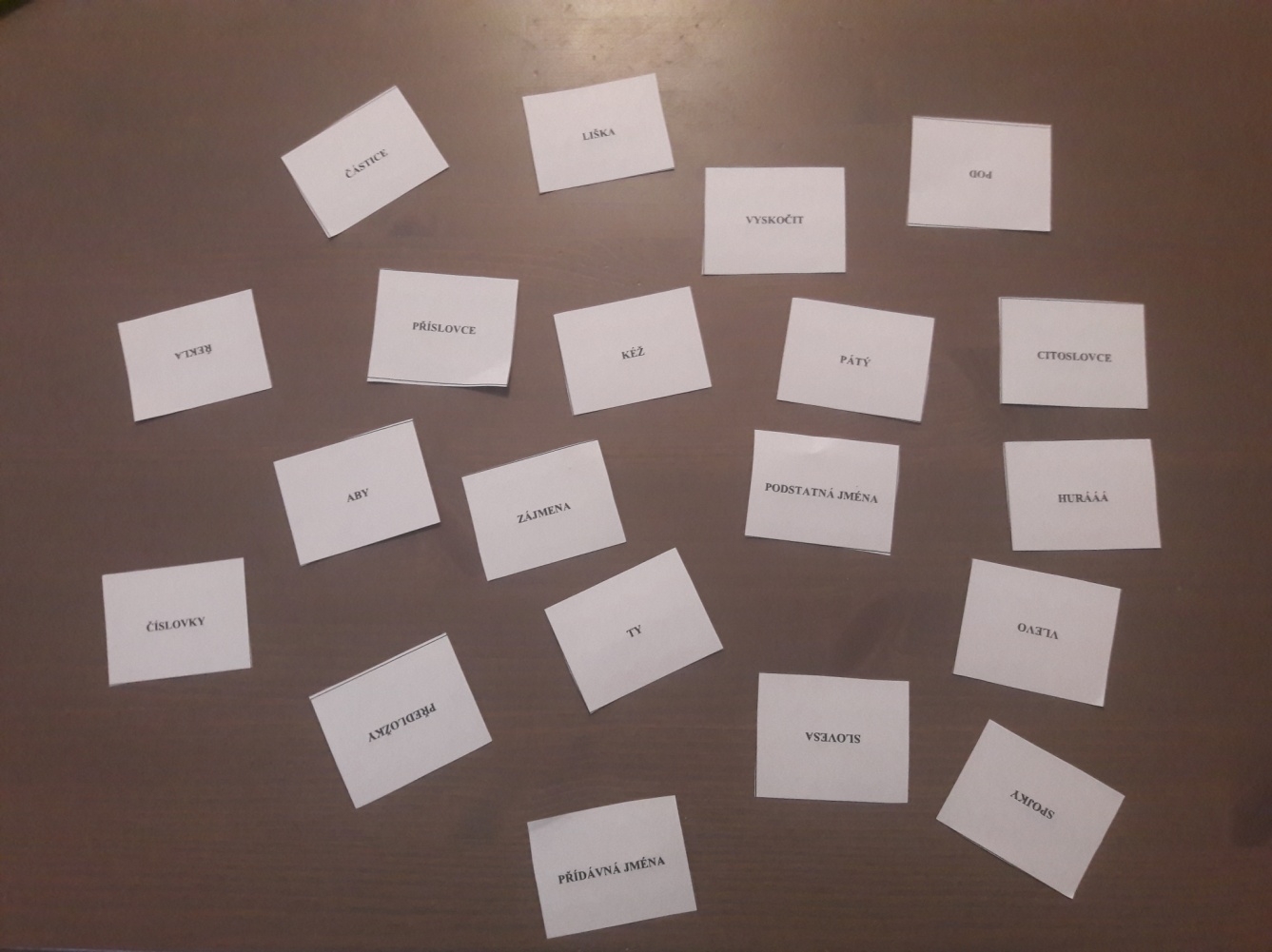 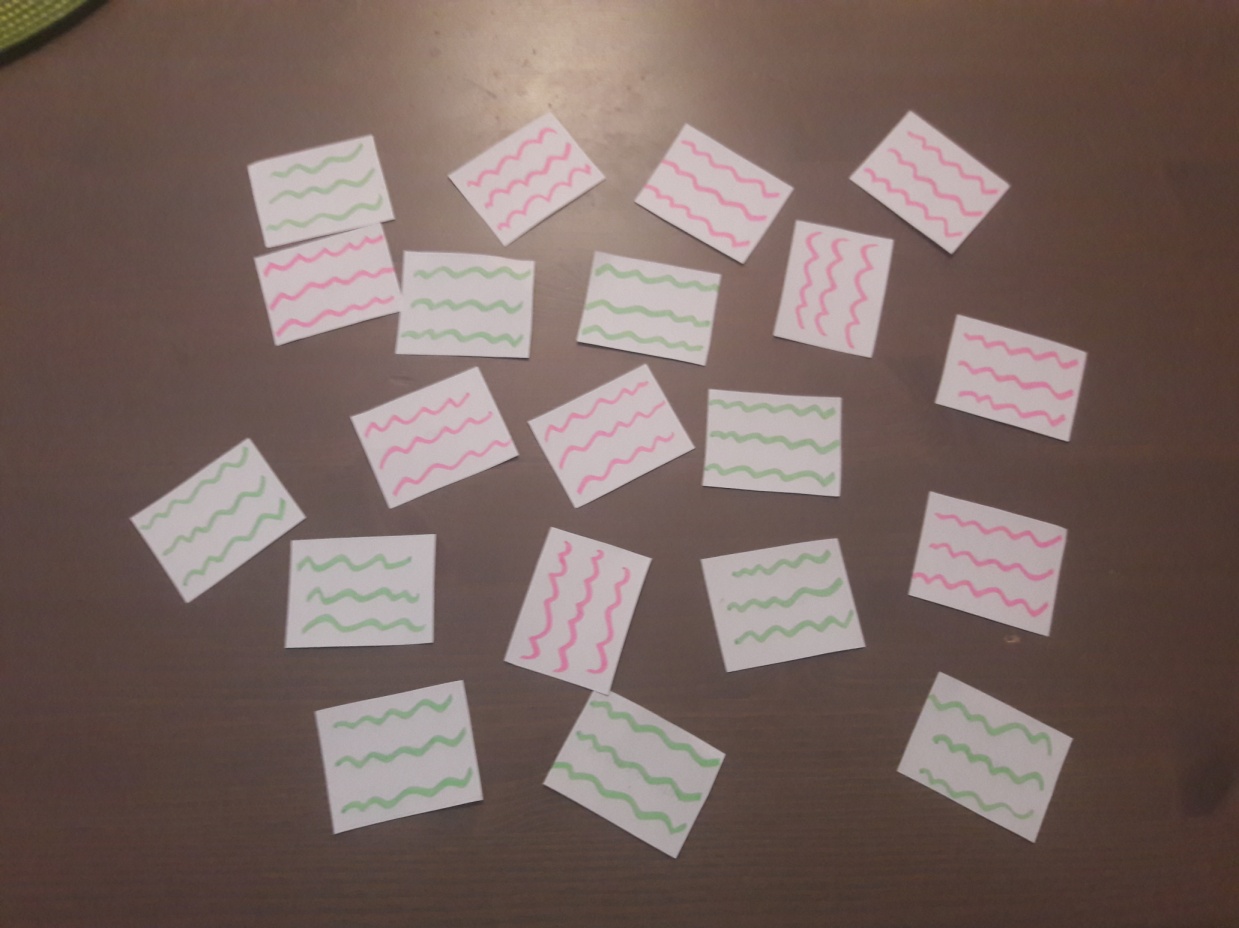 